Е. В. Рахилина, В. А. ПлунгянО глаголе таиться, его синонимах и производныхА взволнованная кошка притаилась за кустом…  [Саша Черный. 1919-1921]Таимому ― таиться и таить.  [В. А. Меркурьева. 1917] 0. ВведениеВсю свою историю общая лингвистика была не очень внимательна к лексическим сюжетам. Даже если ограничиться глагольной семантикой, которая, бесспорно, представляла самый большой интерес с теоретической точки зрения, и которая подробнее всего описана в отношении лексико-семантических классов, сами классы, которые попали под сколько-нибудь пристальное наблюдение, в общем, немногочисленны. Пожалуй, их даже не так трудно перечислить. Это глаголы движения (), знания и мнения (), желания (), смены посессора (), позиции () и эмоций (). Всех этих сюжетов касался в своих работах и Юрий Дереникович (). Но его идея интегрального описания языка предполагает, что практически любая лексема любого языка может представлять интерес с точки зрения своих свойств: ее языковое поведение мотивировано с одной стороны, ее индивидуальной семантикой (и поэтому отличается от поведения квазисинонимов), а с другой – общесемантическими процессами, которые свойственны языку (и обнаруживает их). Главное и убедительнейшее доказательство, которое он нам всем уже предъявил – это научные проекты-словари под его редакцией: НОСС и Активный словарь русского языка.В этой маленькой заметке мы коснемся малочастотного и уходящего из русского языка глагола таиться (разделы 1 и 3), а также его семантических коррелятов, определяющих структуру противопоставлений в соответствующем семантическом поле: синонимов (раздел 2) и словообразовательных производных (раздел 4). Наша задача – выявить таящиеся в нем и его коррелятах свойства (они суммируются в разделе 5.1 заключения) и таинственные процессы семантических сдвигов (см. 5.2). О свойствах таитьсяСогласно корпусным данным, сейчас глагол таиться употребляется только с абстрактными именами. Это имена некоторых свойств, состояний или абстрактных объектов Р, которые имеются, но могут быть недоступны наблюдателю, ср.:(1) <…> глубокий смысл таится в этом сравнении и страшное пророчество…  [Н. В. Устрялов. Судьба Петербурга (1918)].Р может соотноситься чем-то полезным и функционально значимым, как ответ, причина разгадка, истина, смысл, и в частности, с желаемыми, но скрытыми свойствами, как богатство, талант, счастье, красота, силы, возможности – или, напротив, угрозой, с которой надо считаться, если она вдруг проявится. Ср. опасность, зло злоба угроза, усмешка. Все это – внешние ситуации, которые субъект или внешний наблюдатель никак не контролирует. Если даже это собственные возможности, или талант, или красота,  человек, в котором они таятся, о них мало знает (а если бы знал, то вряд ли бы их таил). Обнаруживают и обсуждают их посторонние, как в (2):(2) В ребенке ― так полагали учителя ― уже таятся силы, обеспечивающие духовное его развитие. [Л. Р. Кабо. Ровесники Октября (1964)]Впрочем, есть по крайней мере один распространенный контекст, в котором можно усматривать хотя бы слабое, но присутствие некоторого собственного намерения. Он связан с сокрытием своего страха. Бояться – стыдно, нужно быть храбрым и не подавать виду, что страшно, утаивая признаки страха за другими:(3) Где-то за умными и скептическими разговорами, вольными анекдотами таится страх. [Марк Поповский. Семидесятые. Записки максималиста (1971)](4) Во всех этих слухах таился страх <…> [А. И. Алдан-Семенов. Красные и белые (1966-1973)]Идея намеренного сокрытия – это след предшествующего семантического статуса глагола таиться. Словарь XI-XVII века дает для него прежде всего контролируемые значения ‘быть скрываемым' и 'скрываться; прятаться'. Оба эти значения таиться исчезли, но могли провоцировать идею сознательного сокрытия. В основном корпусе они почти не представлены, ср. разве что (5), но в поэтическом корпусе, который хорошо отражает старшую норму, контексты контролируемого употребления можно найти (6-7):	(5) Любовники сколько ни таятся, все их изобличает. [И. М. Долгоруков. (1788-1822)](6) Средь блат, в развалинах Карфаги 
   Герой таится от врагов. 
   [Д. И. Хвостов. Позднее взывание к музе (1822)](7) Как птички при кустах таятся. [Ю. А. Нелединский-Мелецкий. «Свидетели тоски моей...» (1796)]Таиться и его квазисинонимы: шкала контроляВ целом, похожее распределение значений характерно и для современных квазисинонимов таиться – скрываться и прятаться. Они тоже имеют контролируемые употребления (8-9) и неконтролируемые, с абстрактными субъектами (10-11) и конкретными пространственными объектами (12-13).(8) падают пеплы и листья, и кузнечики прячутся в руку. [В. А. Соснора. «Погружение в гром, выход из тучи в шелках...» (2000)] (9) Я видел и оценил, и, смотав свое абордажное приспособление, довольный Табаки скрывается в дверях. [Мариам Петросян. Дом, в котором... (2009)](10) Разве ты не видишь: серые глаза, / Только в самой дали прячется гроза.[С. М. Городецкий. Серый вечер [Тюремные, 10] (1907.08.25)](11) <…> под этой мягкостью скрывалась уверенность в своем достоинстве и никогда не высказывалась, а как-то видимо присутствовала в нем, [И. А. Гончаров. Обрыв (1869)](12) В переулках те же хижины, большая часть на сваях, от сырости и насекомых. Хижины прячутся в бананнике и под пальмами кокоса и areca. [И. А. Гончаров. Фрегат «Паллада» (1855)](13) Дно ее было глубоко внизу, а свод скрывался в клубившихся в высоте золотистых облаках. [А. М. Волков. Урфин Джюс и его деревянные солдаты (1963)]Однако просто наличие похожих употреблений мало говорит о степени близости этих глаголов в узусе. Начнем с того, что глагол таиться все-таки ощущается как литературный, и расстояние между его частотностью в основном и газетном корпусах разительно. И, как мы помним, контролируемые ситуации для него все-таки практически недоступны.Напротив, для прятаться именно они являются центральными, тогда как  абстрактные субъекты при нем единичны и как правило, сохраняют идею метафоры, фигуры речи, как в (14). В уже приведенных нами современных примерах вставить прятаться на место таиться не так просто, ср.: *в сравнении прячется глубокий смысл / *в ребенке прячутся… силы, ср. также (14): (14) Он знал, где таится (*прячется) преступление! В мозгу! [Ю. О. Домбровский. Факультет ненужных вещей (1978)]Зато примеры со словом страх легко меняют таиться на прятаться – именно ввиду оговоренной скрытой намеренности, ср.: за анекдотами прятался страх. По сравнению с прятаться и таиться, глагол скрываться гораздо более нейтрален: он плохо выглядит в примере (14) – потому что, как и прячется, переинтерпретирует его как намеренную ситуацию, однако достаточно частотен с абстрактной лексикой в неконтролируемых контекстах типа (11).Как видим, исходно все три глагола имели контролируемые употребления. Сейчас они образуют своего рода шкалу контроля: минимум демонстрирует таиться, максимум – прятаться, а скрываться остается где-то в середине.Другое значение таиться.Словарь XI-XVII вв [] отмечает еще одно, исключительное, значение таиться, не свойственное его квазисинонимам. В то время оно реализовывалось в конструкции с родительным: Х таится Y-а = ‘Х держит в тайне свои мысли, чтобы не давать Y-у к ним доступ', ср.: (пример из словаря – не копируется есть внизу ПДФ) (15) И кто будет верою огражен, <…> они того таятсяУже словарные примеры XVI века в аналогичных контекстах используют вместо беспредложного родительного предложную конструкцию с от. В примерах основного корпуса (с последней трети XVIII века) тоже нет случаев управления родительным, только родительным с предлогом от. Как свидетельствует корпус, со временем это значение подвергается лексикализации: таиться застывает в форме деепричастия таясь, отрицательно полярном. Например, в газетном корпусе оно выступает практически только в контексте отрицательной частицы, как не таясь, в значении ‘открыто, в открытую’. Не таясь – живут, двигаются, разговаривают и смотрят: (16) не таясь(17)Таким образом, таиться не только уходит их языка, сокращая свою сочетаемость, но одновременно и наоборот, закрепляется в нем в виде лексикализованного наречного оборота. Словообразовательные коррелятыУ таиться есть три приставочных коррелята, все совершенного вида: утаиться, притаиться и затаиться. Их распределение в основном и газетном корпусе НКРЯ примечательно. Наименее продуктивен утаиться – всего 75 вхождений в основном корпусе и 3 вхождения в газетном. В основном это старые примеры из известных авторов XIX-XX века, описывающие  контролируемые ситуации:(18) И скользящим подозрительным взглядом окидывает комнату, не доверяя углам, где и собачонке-то не утаиться. [Анатолий Мариенгоф. ??? (1956-1960)] «Выживает» эта лексема, склонная к отрицательной полярности, за счет почти фразеологизованного не утаиться от Х-а / взгляда (глаза) Х-а, ср.:(19) <…> не утаится от зоркого писательского <…> взгляда. [В. Д. Алейников. Тадзимас (2002)].Притаиться довольно продуктивен (ок. 2000 вхождений по НКРЯ), в основном описывает поведение людей в контролируемом значении 'спрятаться' – как раньше, так и теперь (20-21), в том числе как живая метафора (22). Вместе с тем, в газетном встречается в 10 раз реже – это признак того, что и этот глагол постепенно уходит из языка.(20) С Канаярнского острова увидел он девять турецких кораблей и несколько галер, идущих к Азову с подможным войском и с запасами. Петр повелел казакам притаиться. [А. С. Пушкин. История Петра: Подготовительные тексты (1835-1836)](21) Совместный патруль притаился на улице Горького <…> [Комсомольская правда, 2011.03.01](22) Фальшь и подвох притаилась повсюду. [Марина Давыдова. Известия, 2007.05.23]Притаиться и затаится кажутся очень близки и по сочетаемости, и по семантике, и в некоторых контекстах действительно взаимозаменимы:(23) Я люблю твои лукавые глаза: Притаилася / затаилася в них молния-гроза; [В. В. Крестовский. Цыганке (1863)].Однако прототипически притаиться выражает не только и не столько идею пассивного сопротивления возможной агрессии (= спрятаться в укромном месте и перестать подавать признаки жизни), сколько подготовку к собственному (и скорее всего агрессивному) действию, неожиданному для окружающих: спрятаться так, чтобы в нужный момент неожиданно для контрагента выйти из укрытия и обнаружить себя. В этом смысле притаиться – это глагол почти начинательный, глагол подготовки к последующему действию.Что касается затаиться, то этот глагол прототипически означает (на время) прекратить деятельность, которая протекала до этого, спрятавшись и притихнув. Как видим, общего в семантике этих глаголов на самом деле не так уж много. Ср: (24) Прошу вас, не надо съезжать по перилам,Вы можете в зубы попасть крокодилам!Они притаились (??затаились) на каждой площадкеИ всех, кто съезжает, хватают за пятки(И. Токмакова)(25) Он притаился (??затаился) у подъезда / и когда любовник вышел… Бац! Ему прямо в лоб. [Алла Сурикова и др. Ищите женщину, к/ф (1982)](26) Ничего не услыхав и не поверив тишине, подумав, что враг затаился (= нападал, а потом перестал и спрятался, ср. *притаился), Тэдди опять прорычал, повернулся и стал уходить, все время оглядываясь. Но никто за ним не гнался <>. [Юрий Казаков. Тэдди (1956)](27) Глухарь затаится (= перестанет токовать, замолкнет и станет как бы невидимым, ср.  *притаится), пропустит тебя ― и опять за свое примется [В. В. Бианки. Лесные были и небылицы (1923-1958)]В этом отношении не случаен тот сдвиг значения, который начинает развивать именно затаиться (но не таиться или притаиться) и который обнаруживается в современных (в особенности газетных) текстах. В процессе этого сдвига уходит идея зрительного / слухового восприятия, и значение меняется с 'на время перестать быть физически видным / слышным', на функциональное 'перестать действовать, на время прекратить свою деятельность’, ср.: (28) Сразу после ограбления группа затаилась /*притаилась. Но спустя некоторое время они начали сбывать похищенные вещи. [«Калининградские Новые колеса», 2004.11.26]  (29) <…> пока инвесторы затаились в ожидании <…> .[ РБК Daily, 2008.11.14] (30) Весь мир затаился в ожидании невиданных катастроф. [Комсомольская правда, 2012.02.29] (31) <…> многие нечистые на руку милиционеры затаились, боясь не попасть в полицию, и на какое-то время перестали «подрабатывать». [РБК Дейли, 2012.03.27]Заключение.Как мы и обещали, в Заключении будет два раздела: о свойствах таиться и его коррелятов (5.1) и о системных процессах, которые приводят к возникновению этих свойств (5.2). 5.1.В результате наших исследований мы можем зафиксировать замеченные нами противопоставления в описываем поле в нескольких очень предварительных и схематичных толкованиях и привести их временное распределение, согласно НКРЯ. Прятаться = сознательно выбрать себе местоположение Х с особыми свойствами, позволяющими реализовать  цель, чтобы Y не заметил и не нашел.Скрываться = менять местоположение так, что в результате становится трудно заметить / найти (а цели может не быть, как в он скрылся за дверью). Таиться – не развиваться / проявляться, но иметь потенциал развития (о свойствах и абстрактных ситуациях).Притаиться – находиться без движения в незаметном для окружающих месте, чтобы спрятаться от внешней агрессии или наоборот, произвести неожиданное нападение на кого-л. Затаиться – приложить усилия, чтобы (по некоторым причинам) на время перестать быть видимым, прекратить действовать. зпритаиться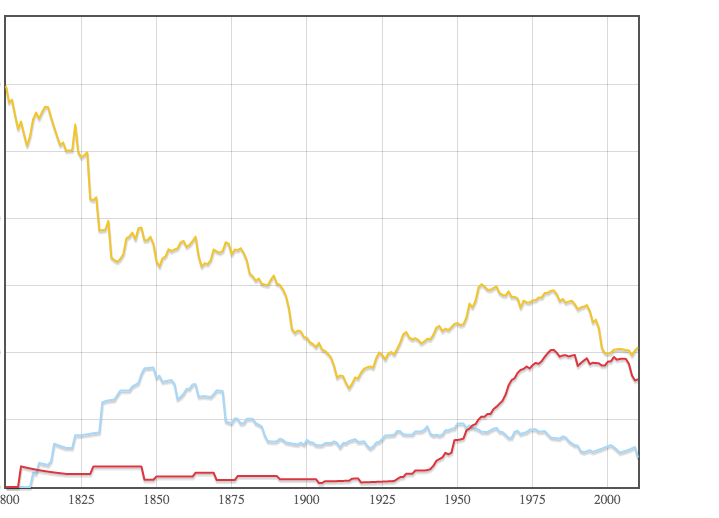 Рис. 1. График распределения частотности для Примечание.Здесь уместно заметить, что в наших толкованиях картина несколько упрощена: мы сознательно сосредоточились на центральных, прототипических употреблениях, которые задают своего рода семантический тренд, вектор развития для каждой из единиц, и проигнорировали проблему вариативности, которая в этой работе нас не так занимает. Между тем, есть и характерные контексты пересечения их значений, и вариативность в употреблении. 5.2.Развитие русского глагола таиться прекрасно иллюстрирует известный процесс стативизации, который свойствен многим глаголам, изначально описывающим контролируемые физические действия. Он сопровождается утратой контроля и постепенной полной заменой одушевленного субъекта суьъектом неодушевленным или (как в случае таиться) абстрактным (субъектом-свойством /ситуацией). Другие примеры этого процесса касаются семантических переходов в глаголы боли, эмоции и др. описаны в  огораживать Динамические модели, ср. также Кустова и мб про боль?По-видимому, это общий путь развития для глаголов этой группы в русском, просто сейчас разные предикаты находятся на разных его стадиях: таиться ушел далеко вперед, прятаться – находится как бы на другом полюсе: это агентивный глагол, хотя и с достаточно широкими возможностями метафорического применения к неодушевленным предметам и ситуациям. Скрываться пока в равной степени способен принимать и контролируемые, и неконтролируемые субъекты. Промежуточность его положения сказывается, в частности, в том, что и с одушевленным субъектом он может обозначать ненамеренные ситуации, когда эффект исчезновения из поля зрения окружающих происходит случайно, в результате обычных его передвижений (скрылся за дверью).Казалось бы, все фазы продвижения по шкале контролируемости в русском оказываются (в результате понятных и универсальных семантических изменений) полностью покрыты этими тремя глаголами – тем не менее, в нем полноценно функционируют еще два предиката, словообразовательные производные от таиться: притаиться и затаиться. Они компенсируют видовую дефектность таиться (только НСВ) собственной (только СВ).  Очень огрубляя, сводя приставочную производность к видовой парности, можно назвать их фазовыми и сказать, что первый из них начинательный, а второй – глагол прекращения действия. Однако их семантика и их кажущаяся видовая парность не так просто устроена, как должна бы. Притаиться означает не начало, а подготовку к началу некоторого (агрессивного) действия, а затаиться – временное прекращение деятельности. Средством и к тому, и к другому служит намеренное исчезновение из поля зрения (и слуха) окружающих: спрятаться (из поля зрения) и не шуметь, сидеть тихо (на слух). В первом случае – чтобы создать последующий эффект неожиданности, а во втором – чтобы имитировать невозможность продолжения действия ввиду отсутствия субъекта. Намеренность сближает эти глаголы с прятаться и семантически отдаляет от исходного таиться. Однако их формальная связь с таиться, конечно, остается – не исключено, что сужение его сочетаемости влияет и на сокращение узуса его производных. Однако затаиться растет. Это показывает и график НКРЯ, и значительное число употреблений в газетном корпусе. Лингвистический процесс, который стоит за этим ростом, можно было бы назвать, в традиционных терминах, обобщением значения.  Однако механизм его тот же, что действует и при сужении значения таиться: и здесь, и там стирается физическая, зрительная, перцептивная сторона связанного с самим процессом исчезновения субъекта. Только в случае с таиться это вызывает замену контекстов с наблюдаемым субъектом-человеком на абстрактный субъект-ситуацию (а это существенно сужает его сочетаемость), а в случае с затаиться происходит постепенный переход от идеи (временного) прекращения некоего конкретного физического воздействия со стороны субъекта на (временное) прекращение его функционирования в целом (что, по понятным причинам, расширяет узус глагола).История таиться иллюстрирует и другой характерный для полнозначных слов исторический процесс: их лексикализацию в определенной форме или конструкции типологически описанный []. Он всегда приводит к росту частотности уходящего глагола.В данном случае таиться семантически «застывает» в форме деепричастия, причем отрицательно полярной, в фиксированном адвербиальном значении, однако выходящим за пределы грамматического набора. Это не случайно: в целом, отрицательная полярность – известный стимул для лексикализации []. Так же ведет себя и уходящий глагол утаиться, только он застывает в модальной конструкции со значением возможности, но тоже отрицательно полярной (<ничто> не утаится / <ничего> нельзя утаить). Понятно, почему лексикализация так удачно иллюстрируется таить: наиболее естественна она именно для тех слов, которые постепенно теряют частотность и, соответственно, степень освоенности носителями: их легче воспринять как новые самостоятельные единицы.Литература.